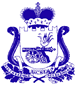 СОВЕТ ДЕПУТАТОВ  ПЕЧЕРСКОГО СЕЛЬСКОГО ПОСЕЛЕНИЯСМОЛЕНСКОГО РАЙОНА СМОЛЕНСКОЙ ОБЛАСТИЧЕТВЕРТОГО СОЗЫВАРЕШЕНИЕот 21  февраля 2022 года                                                                                        № 6О  плане  работы  на  2022 годМБУК  КСЦ  «Печерский» Заслушав доклад о плане работы  директора МБУК КСЦ «Печерский» Малышевой Елены Анатольевны, Совет депутатов Печерского сельского поселения Смоленского района Смоленской области          РЕШИЛ:         План работы на 2022 год  МБУК КСЦ «Печерский» директора МБУК КСЦ «Печерский» Малышевой Елены Анатольевны принять к сведению.Глава муниципального образованияПечерского сельского поселения	Смоленского района Смоленской области                                      Ю.Л. Митрофанов